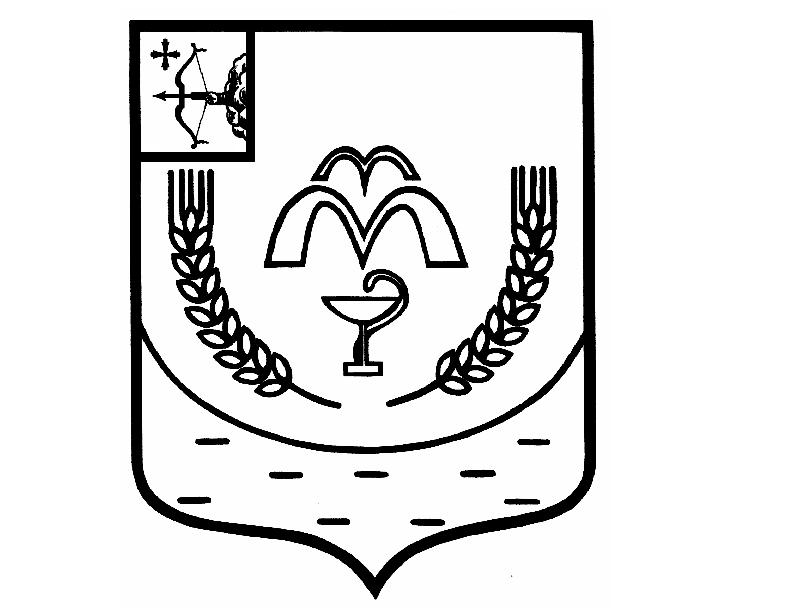 КУМЕНСКАЯ РАЙОННАЯ ДУМАПЯТОГО СОЗЫВАРЕШЕНИЕот 24.04.2018  № 14/111пгт КуменыОб использовании изображения герба Куменского района	В соответствии со статьей 23  Устава  муниципального образования Куменский муниципальный район Кировской области, п. 6 Положения о гербе Куменского района Куменская районная Дума  РЕШИЛА:Разрешить использование изображения герба Куменского района на логотипе районной газеты «Куменские вести».	2. Настоящее решение вступает в силу со дня его подписания.Председатель Куменской районной Думы	А.Г. Леушин	Глава Куменского района	А.А.Рылов